In 150 words try to answer the followaing questions: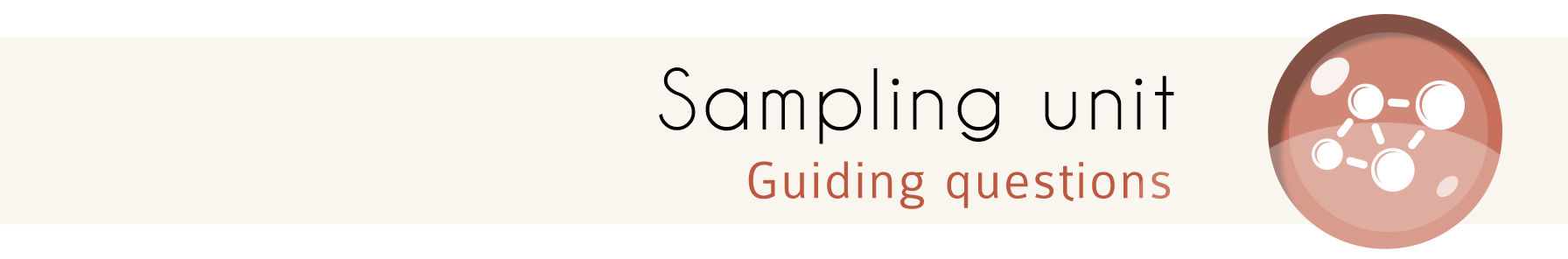 QuestionAnswerIn what waythe data generated from the sample unit will signify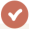 the wider population of which you are interested in?Why is this sample unit relevant?Why do you want to select this unit?Why is this unit meaningful for your research?In what way this sample unit will help you to answer your research question?